NIHAL  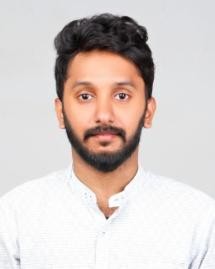 CIVIL ENGINEERABOUT ME	EDUCATIONI am a young, enthusiastic Civil Engineer. I am interested in working for a stable company with a professional work driven environment that will encourage my growth and development to be the most eﬃcient and eﬀective employee I can possibly be.B.Tech – Civil Engineering	| 2013-2017 | Higher Secondary Education    |  2010-2012   | Tenth Standard	| 2010-2009	|PROFESSIONAL EXPERIENCE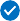 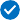 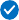 SITE ENGINEER MALIYAKKAL CONSTRUCTIONSINFOnihal-392831@2freemail.com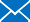 SKILLS2018	- PresentAPRILJUNIOR SITE ENGINEER 2017	-	2018JUNE	MARCHOrganizing, Planning andPrioritizing work, Quantity Estimation, Supervising contracted staff, providing technical advice and solving problems on site, Overall Site co-ordination.V.G CONSTRUCTION COMPANY Making	Decisions	and	Solving Problems by Communicating with theengineering	team,	Manage	Projectwork	flow,	Drafting,	Documenting/Recording Information.      Software skill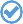       AutoCAD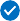       Revit Architecture       Adobe PhotoshopMS Office(Word, Excel, PowerPoint)     Professional skill      Quantity surveying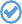      Project Management     Problem solving skills      Team coordination     Linguistic skill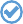 ACADEMIC PROJECTStudy on strategies for achieving energy efficiency in residential buildings.     English– Read – W rite - Speak      Hindi – Read – W rite - Speak          Arabic – Read – W rite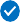 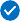      Malayalam – Read – W rite - Speak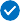 